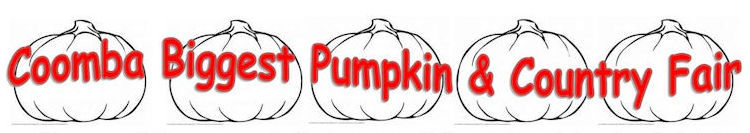 Easter Theme Amateur Cake Decorating CompetitionRULESCakes in this competition must have an Easter theme.Each exhibit must be the handmade work of the individual contestant.The inside of the cake itself may be any normal, edible variety.Cake may be any shape and number of layers but not tiered using pillars (as in wedding cakes).Cake and board must not exceed 30cm in any direction including overall decorated height.Cakes to be decorated with approximately 90% edible materials.All icing to be made by the contestant with the exception of fondant.No manufactured ornaments permitted. Edible food colours, lustres, glitter etc along with small amounts of ribbons, braids etc., may be used.Contestants should be prepared for the varied temperatures and humidity which can affect the behaviour of frostings. No refrigeration is provided.Cakes will be displayed under coverJUNIORS ONLY : May exhibit up to 6 cupcakes instead.………………………………………………………………………………………………………………………………………………………………………CAKE DECORATING COMPETITION ENTRY FORM
EASTER THEME AMATEUR CAKE DECORATING JUDGING CRITERIANote: Cakes will not be cut or judged on taste..NOTE:  Names of winners will be given to local press and used in some media outlets.  If you do not wish your name to be used circle ………………………. YES / NONOTE 2.  No information appertaining to any entrants will be given to or shared with any individual or organisation.Name of Entrant  …………………………………………………………………………………………………………………….Age Group – adult / child under 12 (please circle)Email address …………………………………………………………………………………………………………………………..Phone number  …………………………………………………………………………………………………………………………..NOTE:  All cakes become the property of the Coomba Biggest Pumpkin and Country Fair, and will be sold to help raise funds for the Coomba Tidal PoolI agree to accept the conditions of entry and that the judges’ decision is final Signature of entrant or carer for a child entrant…………………………………………………………………………………………………………………………………………………………..………IMPORTANT NOTES2 Classes – Adults and Junior – age 12 or underOpen to Novices only  – amateurs who have not previously won major prizesEntries to be received not less than 2 days prior 
(i.e. 18th April) by:-
(phone or email if necessary 65542001 or 0417 427 572, deljeal@nepenblue.com.au)  giving your contact informationEntry forms can be dropped into the letterbox of 47 Coomba Rd), emailed, or taken to the event, as along as a verbal / email/ text received by 18th AprilEntry is a Gold coin donation on the day Cakes to arrive at the Coomba Foreshore Park before 9.30am for judging. Late entries will not be judged.Further info Del Jeal – 65542001 or 0417 427 572 or deljeal@nepeanblue.com.auJUDGING CRITERIAJUDGING CRITERIAIMPORTANT NOTES2 Classes – Adults and Junior – age 12 or underOpen to Novices only  – amateurs who have not previously won major prizesEntries to be received not less than 2 days prior 
(i.e. 18th April) by:-
(phone or email if necessary 65542001 or 0417 427 572, deljeal@nepenblue.com.au)  giving your contact informationEntry forms can be dropped into the letterbox of 47 Coomba Rd), emailed, or taken to the event, as along as a verbal / email/ text received by 18th AprilEntry is a Gold coin donation on the day Cakes to arrive at the Coomba Foreshore Park before 9.30am for judging. Late entries will not be judged.Further info Del Jeal – 65542001 or 0417 427 572 or deljeal@nepeanblue.com.auCreativity & originality25IMPORTANT NOTES2 Classes – Adults and Junior – age 12 or underOpen to Novices only  – amateurs who have not previously won major prizesEntries to be received not less than 2 days prior 
(i.e. 18th April) by:-
(phone or email if necessary 65542001 or 0417 427 572, deljeal@nepenblue.com.au)  giving your contact informationEntry forms can be dropped into the letterbox of 47 Coomba Rd), emailed, or taken to the event, as along as a verbal / email/ text received by 18th AprilEntry is a Gold coin donation on the day Cakes to arrive at the Coomba Foreshore Park before 9.30am for judging. Late entries will not be judged.Further info Del Jeal – 65542001 or 0417 427 572 or deljeal@nepeanblue.com.auReference to Easter theme15IMPORTANT NOTES2 Classes – Adults and Junior – age 12 or underOpen to Novices only  – amateurs who have not previously won major prizesEntries to be received not less than 2 days prior 
(i.e. 18th April) by:-
(phone or email if necessary 65542001 or 0417 427 572, deljeal@nepenblue.com.au)  giving your contact informationEntry forms can be dropped into the letterbox of 47 Coomba Rd), emailed, or taken to the event, as along as a verbal / email/ text received by 18th AprilEntry is a Gold coin donation on the day Cakes to arrive at the Coomba Foreshore Park before 9.30am for judging. Late entries will not be judged.Further info Del Jeal – 65542001 or 0417 427 572 or deljeal@nepeanblue.com.auUse of colour and frosting20IMPORTANT NOTES2 Classes – Adults and Junior – age 12 or underOpen to Novices only  – amateurs who have not previously won major prizesEntries to be received not less than 2 days prior 
(i.e. 18th April) by:-
(phone or email if necessary 65542001 or 0417 427 572, deljeal@nepenblue.com.au)  giving your contact informationEntry forms can be dropped into the letterbox of 47 Coomba Rd), emailed, or taken to the event, as along as a verbal / email/ text received by 18th AprilEntry is a Gold coin donation on the day Cakes to arrive at the Coomba Foreshore Park before 9.30am for judging. Late entries will not be judged.Further info Del Jeal – 65542001 or 0417 427 572 or deljeal@nepeanblue.com.auTechnique & application15IMPORTANT NOTES2 Classes – Adults and Junior – age 12 or underOpen to Novices only  – amateurs who have not previously won major prizesEntries to be received not less than 2 days prior 
(i.e. 18th April) by:-
(phone or email if necessary 65542001 or 0417 427 572, deljeal@nepenblue.com.au)  giving your contact informationEntry forms can be dropped into the letterbox of 47 Coomba Rd), emailed, or taken to the event, as along as a verbal / email/ text received by 18th AprilEntry is a Gold coin donation on the day Cakes to arrive at the Coomba Foreshore Park before 9.30am for judging. Late entries will not be judged.Further info Del Jeal – 65542001 or 0417 427 572 or deljeal@nepeanblue.com.aue) Overall display – visual impact25IMPORTANT NOTES2 Classes – Adults and Junior – age 12 or underOpen to Novices only  – amateurs who have not previously won major prizesEntries to be received not less than 2 days prior 
(i.e. 18th April) by:-
(phone or email if necessary 65542001 or 0417 427 572, deljeal@nepenblue.com.au)  giving your contact informationEntry forms can be dropped into the letterbox of 47 Coomba Rd), emailed, or taken to the event, as along as a verbal / email/ text received by 18th AprilEntry is a Gold coin donation on the day Cakes to arrive at the Coomba Foreshore Park before 9.30am for judging. Late entries will not be judged.Further info Del Jeal – 65542001 or 0417 427 572 or deljeal@nepeanblue.com.au___100IMPORTANT NOTES2 Classes – Adults and Junior – age 12 or underOpen to Novices only  – amateurs who have not previously won major prizesEntries to be received not less than 2 days prior 
(i.e. 18th April) by:-
(phone or email if necessary 65542001 or 0417 427 572, deljeal@nepenblue.com.au)  giving your contact informationEntry forms can be dropped into the letterbox of 47 Coomba Rd), emailed, or taken to the event, as along as a verbal / email/ text received by 18th AprilEntry is a Gold coin donation on the day Cakes to arrive at the Coomba Foreshore Park before 9.30am for judging. Late entries will not be judged.Further info Del Jeal – 65542001 or 0417 427 572 or deljeal@nepeanblue.com.auThe decision of all judging is final. The Coomba Biggest Pumpkin &Country Fair reserves the final judgement on all matters pertaining to the contest.WAIVER: Late entries and exhibits not complying with the rules may not be judged but may be displayed. The decision of all judging is final. The Coomba Biggest Pumpkin &Country Fair reserves the final judgement on all matters pertaining to the contest.WAIVER: Late entries and exhibits not complying with the rules may not be judged but may be displayed. 